Тема урока "Такие разные праздники"(Окружающий мир.  4-й класс. УМК  А.А. Плешакова)Учитель  Лаврентьева Елена ЕвгеньевнаЦели и задачи:- сформировать представление о различиях и особенностях праздников в России;- учить работать в группе, развивать творческую активность детей;- стимулировать у школьников интерес к истории;- воспитывать патриотизм, отношение к семье, как к наивысшей ценности в жизни.Оборудование: компьютер, проектор, доска, учебник, раздаточный материал для работы в парах.Ход урокаОрганизационный момент.Учитель приветствует учеников.Давайте улыбнёмся друг другу и с хорошим настроением начнём наш урок.Проверка домашнего задания.  КроссвордНа прошлом уроке мы обобщили наши знания о государственных символах России. Повторить изученный материал нам поможет кроссворд.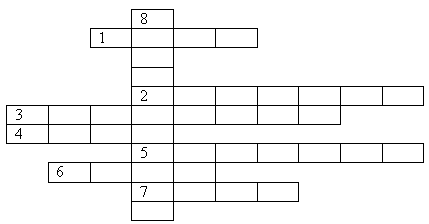  Определение темы и целей урока. СЛАЙД 12О чём пойдёт речь на уроке? Определите тему урока, проанализировав иллюстрации слайда.Верно, сегодня мы поговорим о праздниках, отмечаемых в нашей стране. А как вы думаете, что такое праздник? День или дни торжества, установленные в честь или в память какого-либо события (исторического, гражданского или религиозного). Толковый словарь Ефремовой. Сегодня на уроке мы попробуем разобраться, какие праздники бывают, как празднуют праздники в семье, попытаемся  выяснить, что такое календарь семейных праздников. Каким будет наш урок, зависит от нашего совместного творчества.Изучение новой темы.4а Вступительное слово учителя.Как вы думаете, много ли существует праздников в нашей стране? Насчитывается  более трехсот праздников (а если быть точнее – 314!), отмечаемых в России. Это и государственные праздники — Праздник весны и труда, День Победы, День России, День народного единства, Новый год, День защитника Отечества и Международный женский день. Стоит особо отметить, что число государственных праздников России не совпадает с числом официальных праздничных нерабочих дней: так, Рождество Христово, отмечаемое 7 января, является выходным днем, не имея при этом статуса государственного праздника.Немного истории 12 июня - День России.  Официально новое название праздник получил лишь 1 февраля 2002 года. Когда в силу вступили положения нового Трудового кодекса. Сейчас День России – праздник свободы. Гражданского мира и доброго согласия всех людей на основе закона и справедливости. Этот праздник – символ национального единения и общей ответственности за настоящее и будущее нашей Родины.День народного единства 4 ноября.Почти 4 столетия назад в начале ноября 1612 года воины народного ополчения под предводительством Кузьмы Минина и Дмитрия Пожарского штурмом взяли Китай-город, освободив Москву от польских интервентов, и продемонстрировали образец героизма и сплоченности всего народа вне зависимости от происхождения, вероисповедания и положения в обществе. Кроме государственных праздников приняты так называемые профессиональные праздники, посвящённые труженикам определённой отрасли. Пожалуй, стихотворение Дж. Родари «Чем пахнут ремёсла»  наиболее точно передает важность каждой отдельной профессии и всех вместе. Ведь привычный вокруг нас мир обеспечивают тысячи профессий, о которых мы даже порой и не догадываемся, но их значение нельзя недооценить.Профессиональные праздники в России отмечают многие профессии: работники прокуратуры, работники печати, стоматологи, дипломаты, геодезисты, подводники, работники культуры и многие другие. Такие дни появляются на календаре не случайно и являются свидетельством признания государством профессиональных заслуг работников этой отрасли.День шахтёра, день рыбака, день медицинского работника, день учителя, день геолога – в эти праздники не объявляются выходными, но отмечаются многими людьми. Всенародные праздники  - отмечаются практически всеми жителями нашей страны, но имеют статуса Государственных. Это, например,  День матери 29 ноября, День смеха 1 апреля, День знаний 1 сентября, День студента 25 января, День семьи, любви и верности 8 июляА есть ещё семейные праздники. Приведите примеры семейных праздников. Верно, день рождения, именины, день свадьбы и  годовщина свадьбы, новоселье, рождение ребёнка, день проводов в армию  - это повод для встречи родственников. Образ семейного праздника можно представить как счастливый, радостный день торжества, связанного с каким-нибудь важным, замечательным событием, обычаем или верой.Рядом со словом "праздник" стоит слово "радость", "веселье". И особенно, когда праздник семейный, когда близкие, родные люди окружены теплой, дружественной обстановкой за шумным, праздничным столом. Семья – это главная ценность человеческой жизни.  Укрепить семейные отношения и выразить близким людям свою любовь и благодарность помогают семейные праздники. Это торжественные дни, посвященные семейному счастью и благополучиюСемья – это счастье, любовь и удача,  Семья – это летом поездки на дачу.  Семья – это праздник, семейные даты,  Подарки, покупки, приятные траты.  Рождение детей, первый шаг, первый лепет,  Мечты о хорошем, волнение и трепет.Семья – это труд, друг о друге забота,  Семья – это много домашней работы.  Семья – это важно! Семья – это сложно!  Но счастливо жить одному невозможно!У каждого члена семьи есть свой праздник, в который он получает поздравления от самых дорогих ему людей. Свои праздники есть у бабушек и дедушек, у матерей и отцов, у детей. И речь идет не только о Днях рождения и Именинах, но также о специальных праздниках, семейных, посвященных родственным отношениям.4б Первичное закрепление. Работа в парах.У вас на партах названия праздников. Попробуйте их разделить на группы. (см. приложение 1)Рассмотрите, пожалуйста, предложенные задания.Какие группы праздников выделены в ваших заданиях? Какой группы не хватает? Почему? Верно, семейные праздники не имеют определённой даты, у каждого из нас свой день рождения, своя дата новоселья или юбилея бабушки.Работа в парах Проверка выполненных заданий (СЛАЙД )Физ. пауза. СЛАЙДИзучение новой темы (продолжение)6а. Изучение нового материала. Практическая работа. Изготовление классного календаря дней рождений.Ребята, а откуда мы узнаём, когда и какие праздники отмечаются? (Календарь, телевизор, интернет, газеты)Какие бывают календари? Верно, календари могут быть настенные, отрывные, карманные, перекидные. Обычно в таких календарях указаны выходные и праздничные дни, общие для всех. Но согласитесь, что иногда хочется иметь свой собственный календарь, не похожий на остальные. В этом календаре будут отмечены  не  общие праздники, а памятные даты вашей семьи.Давайте сделаем такой календарь для нашего класса и подарим его на выпускной Классному руководителю Эльвире Манафовне. (В приложении – документ Календарь дней рождений 4д)Чтобы заполнить такой календарь дней рождений мне понадобиться ваша помощь. Заполним его вместе.Учитель на компьютере (в электронном виде) заполняет графы, учащиеся диктуют даты дней рождений.Спасибо, ребята! Теперь мне останется только распечатать календарь. Но, согласитесь, наш календарь неярок. Предлагаю сделать его праздничным, цветным. Редколлегии под руководством Чернецкой Татьяны, я предлагаю добавить красок в наш календарь. На следующем уроке посмотрим, что получилось.Этот календарь можно будет получить и вам в подарок. Документ будет приложен к домашнему заданию  в электронном журнале.  6б. Изучение нового материала.  На праздники мы часто дарим открытки. Когда же появилась первая открытка?Существует несколько версий появления первых рисованных открыток. Французы говорят, что местный "Парижский почтовый альманах" рассылал открытки ещё в 1777 году. Англичане голосуют за 1794 г., когда некий художник Добсон отправил своему другу изображение счастливого семейства вокруг елки с поздравительным посланием на другой стороне. Одно несомненно - первые открытки появились именно к Рождеству. До середины XIX века открытки изготавливались, как правило, вручнуюС изобретением фотографий некоторые открытки выпускались в виде фотооткрыток.Первые российские открытки были напечатаны только в 1872 году, и они не имели рисунка. Одна из наиболее ранних рисованных поздравительных карточек была создана в 1892 году.Как и во всём мире, первые открытки были посвящены Рождеству и Новому году.Сначала русские открытки были копиями иностранных, позже художники стали отображать особенности жизни и традиций России. Некоторые открытки напоминали лубочные картинки. Они также украшали жилище, имели поучительные надписи. Иногда по ним даже учились грамоте. Технический прогресс привёл к тому, что открытки стали печататься на фабриках. После революции 1917 года открытка стала отражать новую жизнь народа. Чаще всего открытки выпускались к знаменательным датам. В тяжёлые годы Великой Отечественной войны открытка служила мостиком между жизнью и смертью. Она приносила весточки с фронта.В послевоенные годы открытки стали ещё более яркими и красочными.Через несколько дней мы будем отмечать сразу два государственных праздника. 1 мая – день весны и труда, и  9 мая – день Победы. В нашей школе существует традиция – поздравлять жителей микрорайона с днём Победы открытками, сделанными своими руками. Я предлагаю вам продолжить эту традицию и придумать дизайн открытки к 9 мая. Всем вам я выдаю сегодня шаблоны – заготовки. Ваша задача – продумать,  как сделать открытку яркой, праздничной, неповторимой. Как вы думаете, какие элементы декора можно использовать для изготовления открытки?Верно, можно использовать звезду (звёзды), салют, гвоздики, Георгиевскую ленточку. Сочетая эти элементы по-разному, можно придумать свою авторскую открытку. Домашнее задание.Изготовить открытку для поздравления жителей микрорайона с Днём Победы. Повторить изученный на уроке  материал ( использовать текст учебника)По желанию – сделать календарь дней рождений одноклассниковРефлексия. Закройте глаза, вспомните сегодняшний урок.Что вам больше всего запомнилось? О чём вы узнали? Чем заинтересовались? Чем захотелось заняться?СПАСИБО ЗА УРОК!Приложение 1Распредели праздники на группы 28 мая – День пограничника;12 июня - День России; 29 ноября – День Матери; 12 апреля – День Космонавтики; 23 февраля - День защитника Отечества; 1 сентября – День Знаний; 22 августа – День Государственного флага России; 8 июля – День семьи, любви и верности, 18 марта – День работников торговли;   Приложение 2 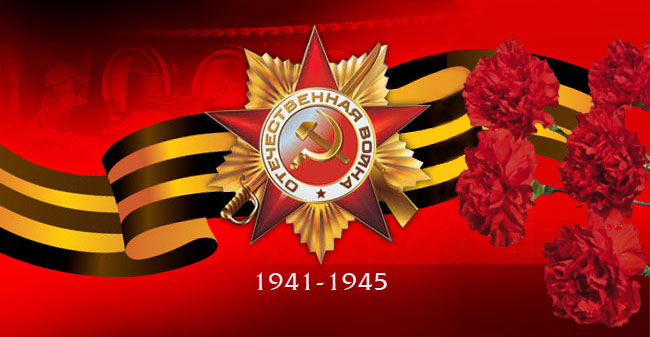 государственныепрофессиональныевсенародные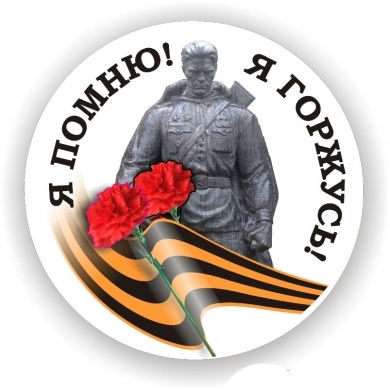     Легкой поступью шагая,    Май Победу подарил!    Мы  сегодня поздравляем    Всех,  кто мир наш                                   защитил!Ветераны!  Вам здоровья,Пусть не  рвется счастья                                   нить!Подвиг  ваш на  поле  бояНикогда нам не забыть!